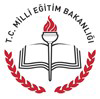 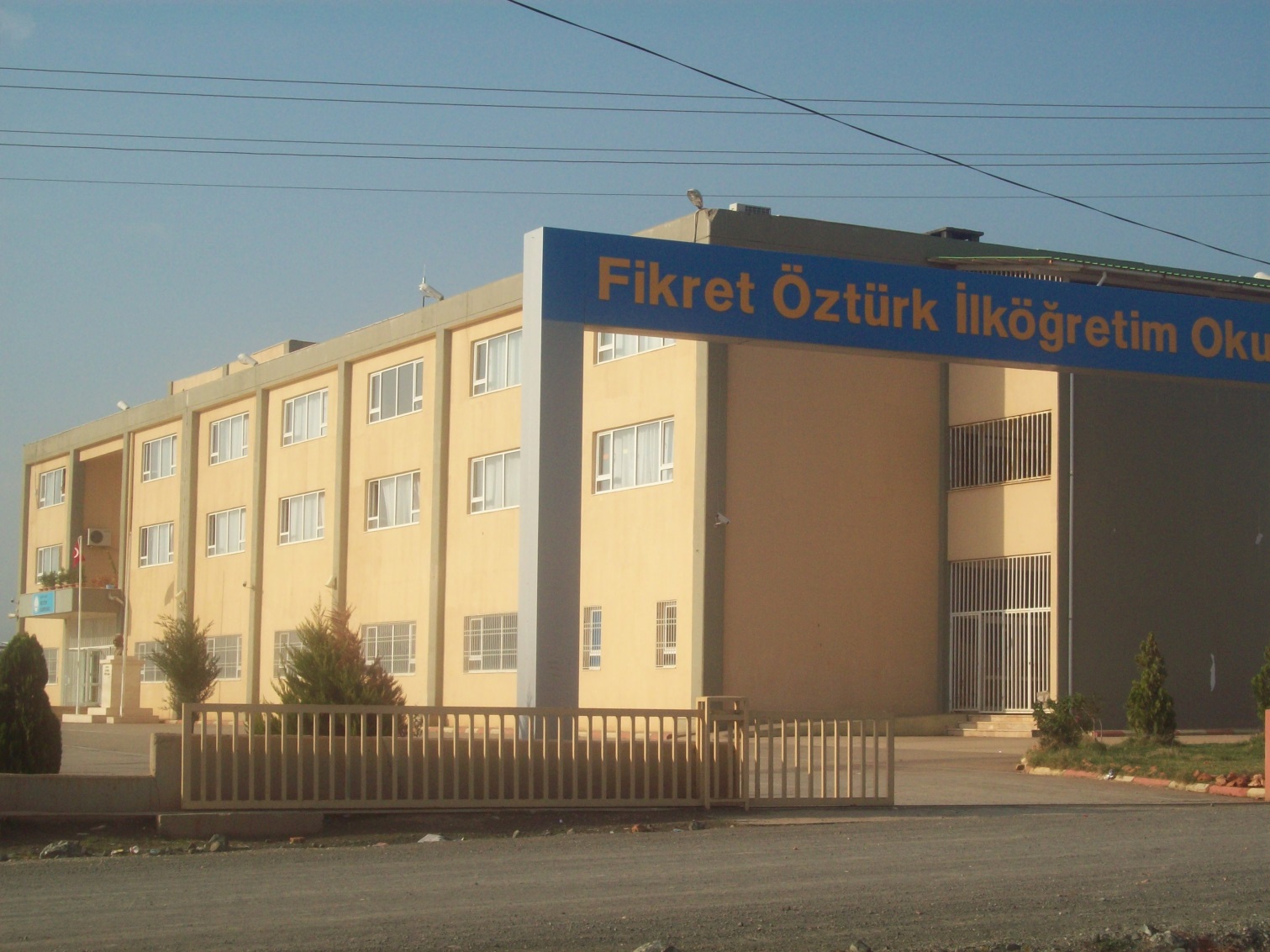 FİKRET ÖZTÜRK İLKOKULU-ORTAOKULU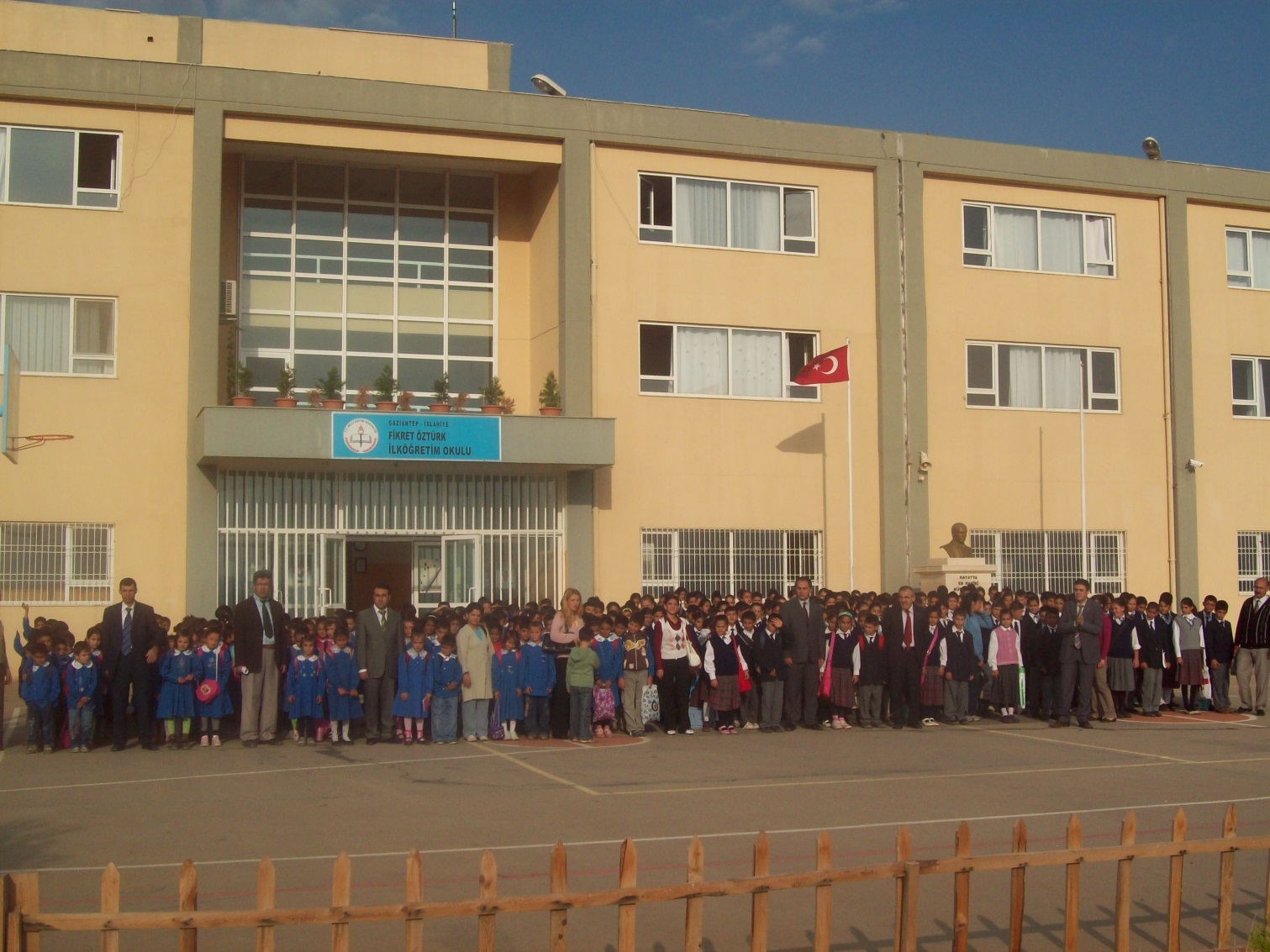 MÜDÜRLÜĞÜ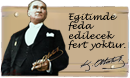 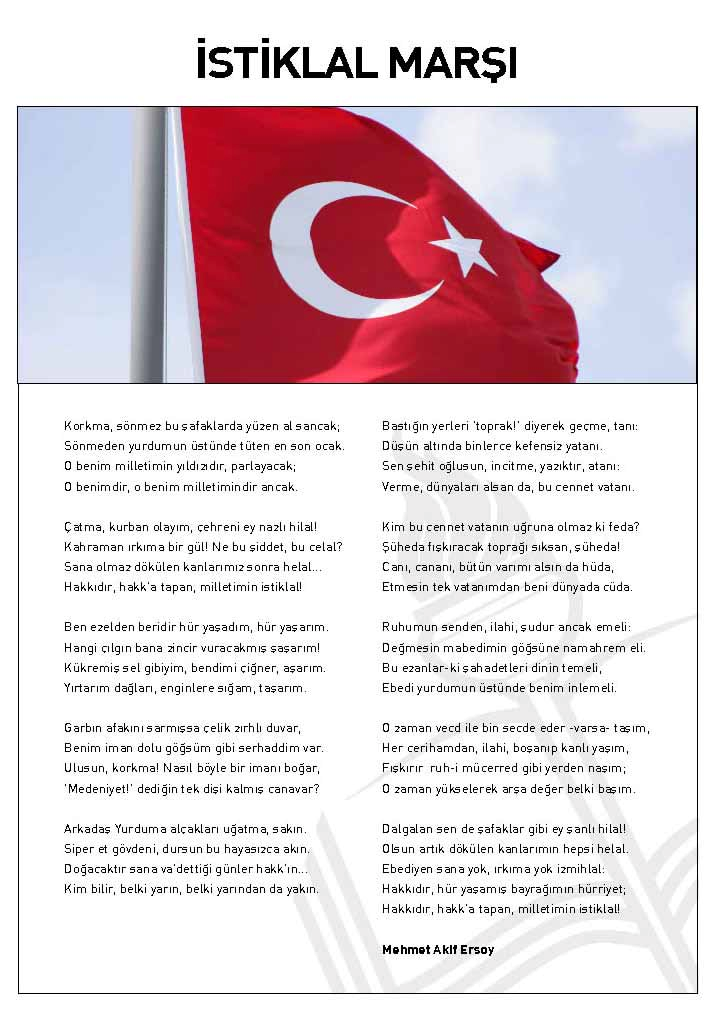 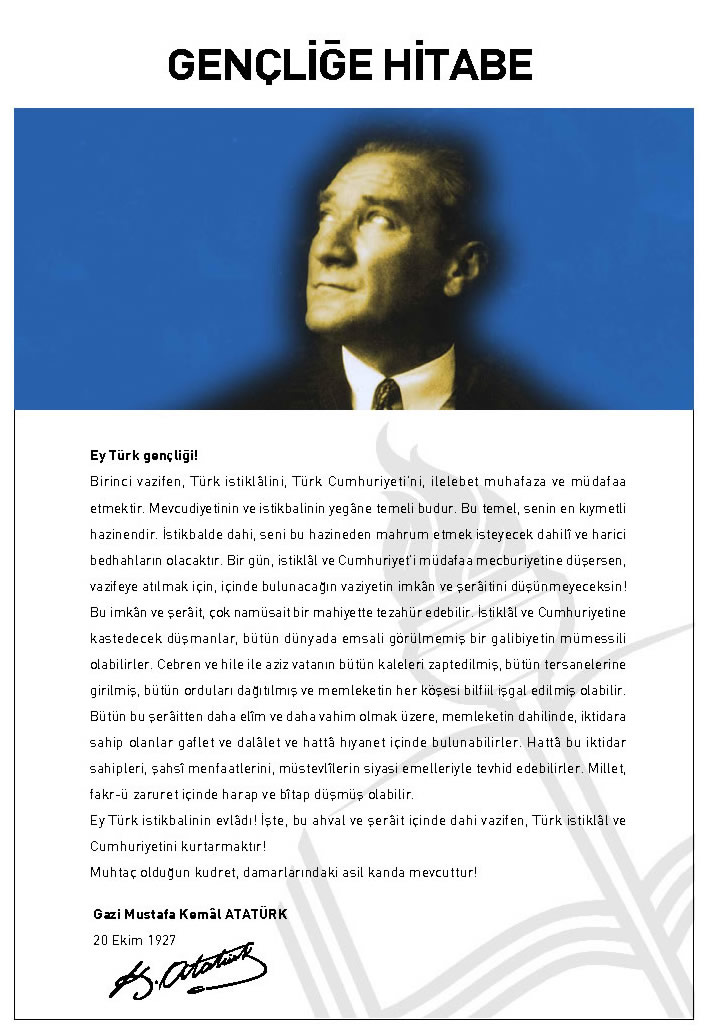 ÖNSÖZTüm paydaşlarımızın yoğun katılımlı çabası ile hazırlanan 2015-2019 stratejik Planımızın okulumuzun geleceğine ışık tutmasını, yol göstermesini diliyorum. Bu stratejik planın ortaya çıkmasında öğrencimizden velimize, öğretmenlerimizden idarecilerimize tabandan tavana özverili paylaşımcı bir anlayışla çalışan stratejik planlama ekimizi kutluyorum. Bu plan dünyada bir moda olduğu için ya da yasal bir zorunluluk olduğu için değil, geç kalınmış olsa bile faydasına ve gereğine inanılarak özveri ve gayretle ortaya çıkarılmış bir üründür. Bu stratejik planın hazırlanması sürecinde kendimizi ve tüm paydaşlarımızı daha yakından tanıdık,kurumsal kimliğimizi daha iyi algıladık ve gelecek hedeflerimizi daha net bir şekilde tanımlayabilme fırsatını bulduk. Kurum olarak misyon ve vizyonumuz, paylaştığımız değerlerimiz, performans alanlarımız net bir şekilde ortaya konulmuş, Güçlü ve Zayıf yanlarımız, fırsat ve tehditlerimiz masaya yatırılmıştır. Bugün artık nerede olduğumuzu, nereye ve nasıl varmak istediğimizi daha açık bir şekilde ve ortak aklın sonucu olarak algılıyoruz. Stratejik düşünmenin, stratejik yol almanın önemini kavrıyoruz. 	Ekip çalışmasının zevkine daha çok varırken, daha verimli çalışmanın, sinerji yaratabilmenin, okulumuzun tüm paydaşlarıyla birlikte çalışmanın keyfini yaşıyoruz. Bu eserin hepimizde okulumuza olan aidiyet duygusunu, bütünleşme duygusunu da güçlendirdiğine inanıyorum. 2019‘da hedeflerimize büyük ölçüde ulaşmış olacağımıza olan inancım tamdır. 2019’da geleceği çok daha parlak bir ilkokul için yeni hedefler ortaya koyabileceğimize inanıyorum. Bu planın tüm paydaşlarımız için moral ve motivasyon kaynağı olduğuna inanıyorum ve emeği geçen herkese tekrar tekrar teşekkür ediyorum. 										Hasan YETİM								   Okul MüdürüSTRATEJİK PLANIN AMACISTRATEJİK PLANIN KAPSAMIMAÇSTRATEJİK PLANIN YASAL DAYANAKLARISTRATEJİK PLAN ÜST KURULU VE STRATEJİK PLAN EKİBİÇALIŞMA TAKVİMİ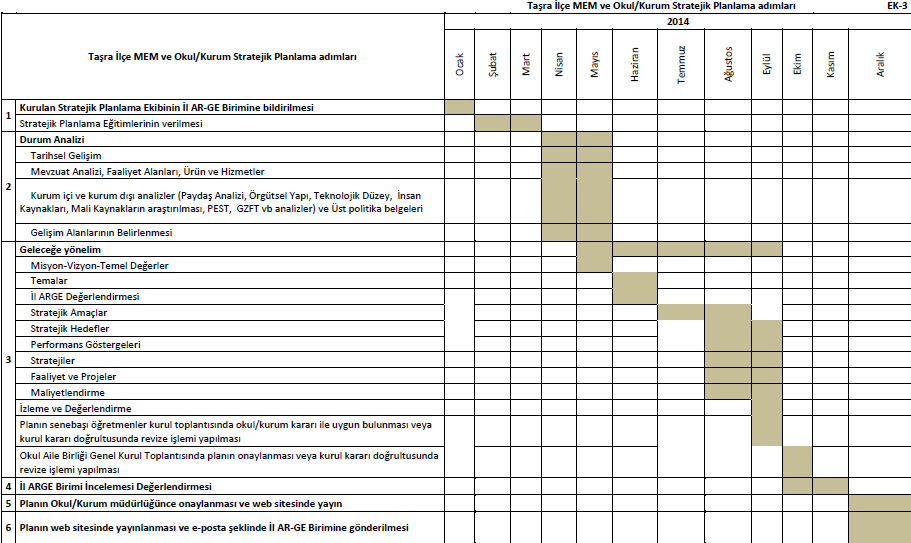 TARİHSEL GELİŞİMCUMHURİYET İLKOKULU2.2 MEVZUAT ANALİZİFAALİYET ALANLARI, ÜRÜN VE HİZMETLERFİKRET ÖZTÜRKİLKOKULU-ORTAOKULU FAALİYET ALANLARIFİKRETÖZTÜRKİLKOKULU-ORTAOKULU FAALİYET ALANLARIPAYDAŞANALİZİPAYDAŞ ANALİZİ MATRİSİKURUMİÇİ	ANALİZE. KURUM İÇİ ANALİZ VE ÇEVRE ANALİZİ 1. KURUM İÇİ ANALİZ Kurum içi analiz çalışmasında; Fikret Öztürk İlkokulu/Ortaokullarının teşkilat yapısı, insan kaynakları, karar alma işlemleri ve süreçleri, eğitimde teknoloji kullanımı, teknolojik alt yapı ve donanımı, bilgi ve iletişim teknolojileriyle yürütülen proje ve faaliyetleri, eğitimin finansmanı (mali kaynaklar), fiziksel kapasitesi analiz edilmiştir.Örgütsel Yapı:Okulda Oluşturulan Komisyon ve Kurullar:İnsan Kaynakları 2015Yılı Kurumdaki Mevcut Yönetici Sayısı:Kurum Yöneticilerinin Eğitim Durumu:Kurum Yöneticilerinin Yaş İtibari ile dağılımı:İdari Personelin Hizmet Süresine İlişkin Bilgiler:İdari Personelin Katıldığı Hizmet-içi Eğitim Programları:2015 Yılı Kurumdaki Mevcut Öğretmen Sayısı:Öğretmenlerin Yaş İtibari ile Dağılımı:Öğretmenlerin Hizmet Süreleri:2015 Yılı Kurumdaki Mevcut Hizmetli/ Memur Sayısı:Çalışanların Görev Dağılımı:Okul Rehberlik HizmetleriTeknolojik DüzeyOkulun Teknolojik Altyapısı:Okulun Fiziki Altyapısı: Mali KaynaklarOkul Kaynak Tablosu:Okulun Gelir-Gider Tablosu:İstatistiki VerilerKarşılaştırmalı Öğretmen/Öğrenci Durumu (2015),Yerleşim Alanı ve DersliklerÇEVRE ANALİZİ2.6.1.  PEST- E (Politik, Ekonomik, Sosyo-Kültürel, Teknolojik, Ekolojik, Etik)  Analizi2.6.2. Üst Politika BelgeleriGZFT ANALİZİSORUN ALANLARIMİSYONUMUZVİZYONUMUZTEMEL DEĞERLER VE İLKELERİMİZTEMALARPERFORMANS GÖSTERGELERİ :FAALİYET VE MALİYETLENDİRME :			PERFORMANS GÖSTERGELERİFAALİYET VE MALİYETLENDİRME PERFORMANS GÖSTERGELERİFAALİYET VE MALİYETLENDİRMETEMA, STRATEJİK AMAÇ VE HEDEFLER TABLOSU		STRATEJİK PLAN MALİYET TABLOSU(2015-2019).4.1.  RAPORLAMAPlan dönemi içerisinde ve her yılın sonunda okulumuz stratejik planı uyarınca yürütülen faaliyetlerimizi, önceden belirttiğimiz performans göstergelerine göre hedef ve gerçekleşme durumu ile varsa meydana gelen sapmaların nedenlerini açıkladığımız, okulumuz hakkında genel ve mali bilgileri içeren izleme ve değerlendirme raporu hazırlanacaktır.FİKRET ÖZTÜRK İLKOKULU-ORTAOULU FAALİYET İZLEME VE DEĞERLENDİRME RAPORUONAYSTRATEJİK PLAN ÜST KURULU İMZA SİRKÜSÜT.C.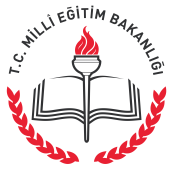 İSLAHİYE KAYMAKAMLIĞIFikret Öztürk İlkokulu/Ortaokulu MüdürlüğüSayı     : 75353369-602.04 /		                                                                     03/01/2018Konu  : 2015-2019  Stratejik PlanıİLÇE MİLLİ EĞİTİM MÜDÜRLÜĞÜNEİlgi :   a) 5018 sayılı Kamu Mali Yönetimi ve Kontrol Kanunu.b) Kamu İdarelerinde Stratejik Planlamaya İlişkin Usul ve Esaslar Hakkında Yönetmelik. c) 16.09.2013 tarihli ve 66968699/602.04/2498734 sayılı yazı (Genelge No: 2013/26). Kalkınma planları ve programlarında yer alan politika ve hedefler doğrultusunda, kamu kaynaklarının etkili, ekonomik ve verimli bir şekilde elde edilmesi ve kullanılmasını, hesap verilebilirliği ve saydamlığı sağlamak üzere kamu mali yönetiminin yapısını ve işleyişini, raporlanmasını ve mali kontrolü düzenlemek amacıyla çıkartılan 5018 sayılı Kamu Mali Yönetimi ve Kontrol Kanunu’nun 9 uncu maddesinde; “Kamu idareleri; kalkınma planları, programlar, ilgili mevzuat ve benimsedikleri temel ilkeler çerçevesinde geleceğe ilişkin misyon ve vizyonlarını oluşturmak, stratejik amaçlar ve ölçülebilir hedefler saptamak, performanslarını önceden belirlenmiş olan göstergeler doğrultusunda ölçmek ve bu sürecin izleme ve değerlendirmesini yapmak amacıyla katılımcı yöntemlerle stratejik plan hazırlarlar” denilmektedir. Türk eğitim sistemini düzenleyen mevzuat ile birlikte, eğitim sistemi için referans bir politika belgesi niteliğinde olan ve Türkiye’nin AB vizyonuna uygun olacak şekilde hazırlanan “Millî Eğitim Bakanlığı 2015-2019 Stratejik Planı” uygulamaya konulmuştur. Millî Eğitim Bakanlığı 2015-2019 Stratejik Planı ile aynı süreçte ve eş zamanlı olarak merkez teşkilatı birimleri ile İl millî eğitim müdürlükleri de beş yıllık stratejik planlarını hazırlayarak uygulamaya koymuşlardır. Bakanlığımız Stratejik Planı ve İl millî eğitim müdürlükleri stratejik planlarının uygulamaya girmesiyle bu planlara uyumlu olarak ilçe millî eğitim müdürlükleri ve okul/kurum müdürlüklerinin de stratejik plan hazırlamaları uygun görülmüştür. Stratejik yönetim anlayışının okul/kurumlarımıza yayılması ve bu suretle yönetim uygulamalarımızda yeni bir kültürün oluşturulması amaçlanmaktadır. Makamlarınızca da uygun görüldüğü takdirde, 2015-2019 yıllarını kapsayan İslâhiye Fikret Öztürk İlkokulu/Ortaokulu Müdürlüğü Stratejik Planı’nın uygulamaya konulmasını olurlarınıza arz ederim.                                                                                                                     HASAN YETİM                 Okul Müdürü             Muhammed DAL	Ek:Stratejik Plân ( 1 Adet )                        Uygun görüşlerinize arz ederim.            …/01/2018        Yüksel BEROJE           Şube Müdürü							OLUR…/01/ 2018Mustafa ÇETİNİlçe Millî Eğitim Müdürü TCİSLÂHİYE KAYMAKAMLIĞIFİKRET ÖZTÜRK İLKOKULU-ORTAOKULUSTRATEJİK PLANI(2015-2019)GAZİANTEP 2015İÇİNDEKİLERSAYFA NOÖNSÖZBÖLÜM: STRATEJİK PLAN HAZIRLIK PROGRAMIAmaçKapsamYasal DayanakÜst Kurul ve Stratejik Plan EkibiÇalışma TakvimiBÖLÜM: DURUM ANALİZİTarihsel GelişimMevzuat AnaliziFaaliyet Alanları, Ürün ve HizmetlerPaydaş AnaliziKurum İçi Analiz Örgütsel Yapıİnsan KaynaklarıTeknolojik DüzeyMali Kaynaklarİstatistikî VerilerÇevre AnaliziPEST-E AnaliziÜst Politika BelgeleriGZFT AnaliziSorun AlanlarıBÖLÜM: GELECEĞE YÖNELİMMisyon Vizyon Temel Değerler ve İlkelerTemalarAmaçlarHedeflerPerformans GöstergeleriFaaliyet/Projeler ve MaliyetlendirmeEylem PlanlarıStratejilerBÖLÜM: İZLEME ve DEĞERLENDİRMERaporlamaİzleme RaporlarıFaaliyet Raporları      EKLERKURUM KİMLİK BİLGİSİKURUM KİMLİK BİLGİSİKurum Adı FİKRET ÖZTÜRK İLKOKULU-ORTAOKULUKurum StatüsüKamuÖzelKurumda Çalışan Personel SayısıYönetici              :3Öğretmen           :16Memur                : 0Hizmetli              :2Öğrenci Sayısı185Öğretim Şekli Normal                  İkiliKURUM İLETİŞİM BİLGİLERİKURUM İLETİŞİM BİLGİLERİKurum Telefonu / FaxTel. : 342 869 03 11Faks :-Kurum Web Adresi7752286@meb.k12.trMail Adresi700775@meb.k12.trKurum Adresi Mahalle          :Fevzi Çakmak Nurten Öztürk Cad.No:26 Posta Kodu :27800 İlçe               : İslahiye İli                 :GaziantepKurum MüdürüHasan YETİM GSM Tel: 5541127297Kurum Müdür YardımcılarıOsman SABUNCU  GSM Tel: 553 183 39 09Serdal YEŞİLYURT  GSM Tel: 505 813 88 77 Bu stratejik plan,okul ile çevre ilişkilerini geliştirmeyi,okul gelişimini sürekli kılmayı,belirlenen stratejik amaçlarla, ülkemize, çevresine faydalı,kendi ile barışık, düşünen ve özgün üretimlerde“bende varım” diyebilen nesiller yetiştirilmesi amacını taşımaktadır. Bu stratejik plan, Fikret Öztürk İlkokulu-Ortaokulu’nun mevcut durum analizi değerlendirmeleri doğrultusunda,2015–2019 yıllarında geliştireceği amaç, hedef ve stratejileri kapsamaktadır.SIRA NODAYANAĞIN ADI15018 yılı Kamu Mali Yönetimi ve Kontrol Kanunu2Milli Eğitim Bakanlığı Strateji Geliştirme Başkanlığının 2013/26 Nolu Genelgesi3Milli Eğitim Bakanlığı 2015-2019 Stratejik Plan Hazırlık Programı4Yüksek Planlama Kurulu Kararları510. Kalkınma Planı (2014-2018)STRATEJİK PLAN ÜST KURULUSTRATEJİK PLAN ÜST KURULUSTRATEJİK PLAN ÜST KURULUSIRA NOADI SOYADIGÖREVİ1Hasan YETİMOKUL MÜDÜRÜ2OSMAN SABUNCUMÜDÜR YARDIMCISI3SERDAL YEŞİLYURTMÜDÜR YARDIMCISI4METİN YILDIZOKUL AİLE BİRLİĞİ BAŞKANI5BURCU DUMANOKUL AİLE BİRLİĞİ YÖN. KURULU ÜYESİ6Mustafa DİLKİÖĞRETMENSTRATEJİK PLANLAMA EKİBİSTRATEJİK PLANLAMA EKİBİSTRATEJİK PLANLAMA EKİBİSIRA NOADI SOYADI                      GÖREVİ1OSMAN SABUNCUMÜDÜR YARDIMCISI2SERDAL YEŞİLYURTMÜDÜR YARDIMCISI3MUSTAFA DİLKİÖĞRETMEN4N.TAYFUN TURANÖĞRETMEN5KÜBRA TİTİZÖĞRETMEN6M.BURAK ŞAHANÖĞRETMEN7MEHMET KARABULUTVELİ8MEHMET ÖZDEMİRMUHTARKANUNKANUNKANUNKANUNTarihSayıNoAdı23/07/196512056657Devlet Memurları Kanunu24/10/2003252694982Bilgi Edinme Hakkı Kanunu15018 sayılı Kamu Mali Yönetimi ve Kontrol Kanunu2Stratejik Planlamaya İlişkin Usul ve Esaslar Hakkında Yönetmelik3DAYANAK452007–2009 dönemini kapsayan Orta Vadeli Program62007–2013 Eğitim Özel İhtisas Komisyonu Raporu7Milli Eğitim ile ilgili Mevzuat8Milli Eğitim Strateji Belgesi9Bakanlık faaliyet alanı ile ilgili ulusal, bölgesel ve sektörel plan ve programlar10Milli Eğitim Şura Kararları11TÜBİTAK Vizyon 2023 Eğitim ve İnsan Kaynakları Raporları12Bakanlık faaliyet alanı ile ilgili tüm projeler13Bakanlık Stratejik Plan Taslağı14İl Milli Eğitim Müdürlüğü Stratejik Plan Taslağı15Diğer KaynaklarA-FAALİYET ALANI:EĞİTİMB-FAALİYET ALANI:YÖNETİM İŞLERİHizmet–1 Rehberlik HizmetleriÖğrenci rehberlik hizmetleriÖğretmen rehberlik hizmetleriVeli rehberlik hizmetleriHizmet–1Öğrenci işleri hizmetiÖğrenci kayıt, kabul ve devam işleriÖğrenci başarısının değerlendirilmesiSınav işleriSınıf geçme işleriRehberlikÖğrenci davranışlarının değerlendirilmesiÖğrenim belgesi düzenleme işleriHizmet–2 Sosyal-Kültürel EtkinliklerÖğrenci sağlığı ve güvenliği eğitimleriKulüp çalışmalarıOkul-Çevre ilişkileriToplum hizmetleriHizmet–2Öğretmen işleri hizmetiDerece terfi    Hizmet içi eğitim     Özlük haklarıC-FAALİYET ALANI: ÖĞRETİMC-FAALİYET ALANI: ÖĞRETİMHizmet–1Müfredatın işlenmesiHizmet–1Müfredatın işlenmesiSIRA
NOFAALİYETLERFAALİYETLERİN DAYANDIĞI MEVZUATAYRILAN MALİ KAYNAKMEVCUT
İNSAN KAYNAĞIDEĞERLENDİRME1EĞİTİMİlköğretim KurumlarıYönetmeliği
Yetersiz
YeterliGüçlendirilmeli2YÖNETİMİlköğretim KurumlarıYönetmeliğiDevlet Memurları Kanunu
Yetersiz
YeterliGüçlendirilmeli3ÖĞRETİMİlköğretim KurumlarıYönetmeliği
Yetersiz
YeterliGüçlendirilmeli4İÇ PAYDAŞLARDIŞ PAYDAŞLAROkul YönetimiKaymakamlıkÖğretmenlerİlçe Milli Eğitim MüdürlüğüÖğrencilerMuhtarOkul Aile BirliğiMezunlarVelilerDiğer Eğitim KurumlarıPAYDAŞLARİÇ PAYDAŞDIŞ PAYDAŞHİZMET ALANNEDEN PAYDAŞPaydaşın Kurum Faaliyetlerini Etkileme DerecesiPaydaşın Taleplerine Verilen ÖnemPaydaşın Taleplerine Verilen ÖnemSonuçPAYDAŞLARİÇ PAYDAŞDIŞ PAYDAŞHİZMET ALANNEDEN PAYDAŞTam  5" "Çok  4", "Orta  3", "Az  2", "Hiç  1"Tam  5" "Çok  4", "Orta  3", "Az  2", "Hiç  1"Tam  5" "Çok  4", "Orta  3", "Az  2", "Hiç  1"SonuçPAYDAŞLARİÇ PAYDAŞDIŞ PAYDAŞHİZMET ALANNEDEN PAYDAŞ1,2,3 İzle
4,5 Bilgilendir1,2,3 İzle
4,5 Bilgilendir1,2,3 Gözet4,5 Birlikte Çalış Sonuçİlçe Milli Eğitim Müdürlüğü XAmaçlarımıza Ulaşmada Destek İçin İş birliği İçinde Olmamız Gereken Kurum 555Bilgilendir, Birlikte çalış Veliler XXDoğrudan ve Dolaylı Hizmet Alan 444Bilgilendir, Birlikte çalışOkul Aile Birliği XXAmaçlarımıza Ulaşmada Destek İçin İş birliği İçinde Olmamız Gereken Kurum555Bilgilendir, Birlikte çalış Öğrenciler XXVaroluş sebebimiz 555Bilgilendir, Birlikte Çalış Mahalle Muhtarı XXAmaçlarımıza Ulaşmada Destek İçin İş birliği İçinde Olmamız Gereken Kurum112İzle, Gözet Diğer Eğitim KurumlarıXXAmaçlarımıza Ulaşmada Destek İçin İş birliği İçinde Olmamız Gereken Kurum224İzle, Birlikte Çalış Kurul/Komisyon AdıGörevleriZümre Öğretmenler KuruluEğitim-öğretimin eşgüdüm içinde yürütülmesi, eğitim-öğretim süresinde karşılaşılan güçlükler vb. ile ilgili görüş alışverişinde bulunmakOkul Sütü KomisyonuOkula dağıtılan sütleri teslim almak, düzenli bir şekilde dağıtımını yapmak, tutanakları vb. hazırlamak.Okul-Aile Birliği KuruluEğitim-öğretimi geliştirici faaliyetleri desteklemek Okul ve veliler ile iletişimi sağlamak. Okul adına alınan kararlarda velileri temsil etmek. vs.Satın Alma KomisyonuOkula alınacak malzemeleri almak ve tutanaklarını hazırlamak.Muayene Kabul KomisyonuOkula alınacak malzemelerin incelenip kabul edildiği komisyondur.Eser İnceleme KomisyonuOkulda hazırlanan yazıların sunulmadan önce komisyondaki öğretmenler tarafından incelenmesidir.Sıra
NoGöreviErkekKadınToplam1Müdür1012Müdür Yrd.202Eğitim Düzeyi2015 Yılı İtibari İle2015 Yılı İtibari İleEğitim DüzeyiKişi Sayısı%Ön Lisans00Lisans3100Yüksek Lisans00Yaş Düzeyleri2015 Yılı İtibari İle2015 Yılı İtibari İleYaş DüzeyleriKişi Sayısı%20-300030-400040+...3100Hizmet SüreleriKişi Sayısı1-3 Yıl04-6 Yıl07-10 Yıl011-15 Yıl116+……üzeri2Adı ve SoyadıGöreviKatıldığı Çalışmanın AdıHASAN YETİMMüdürSınıf yönetimiİlköğretim Kurumları Standartları SemineriOSMAN  SABUNCUMdr.Yrd.Sınıf yönetimiİlköğretim Kurumları Standartları SemineriSERDAL YEŞİLYURTMdr.Yrd.Sınıf yönetimiİlköğretim Kurumları Standartları SemineriSıra
NoBranşıErkekKadınToplam1Sınıf Öğretmeni3252Okul Öncesi0003Branş Öğret.1454Özel Eğitim Öğret.426TOPLAMTOPLAM8816Yaş DüzeyleriKişi Sayısı20-30230-401140+...1Hizmet SüreleriKişi Sayısı 1-3 Yıl24-6 Yıl27-10 Yıl211-15 Yıl516+…….üzeri3Sıra 
NoGöreviErkekKadınEğitim DurumuHizmet YılıToplam1 Memur000002Hizmetli000003Sürekli İşçi10İlkokul251S.NOUNVANGÖREVLERİ1Okul Müdürü   Okul müdürü; Kanun, tüzük, yönetmelik, yönerge, program ve emirlere uygun olarak görevlerini yürütmeye,Okulu düzene koyarDenetler.Okulun amaçlarına uygun olarak yönetilmesinden, değerlendirilmesinden ve geliştirmesinden sorumludur.Okul müdürü, görev tanımında belirtilen diğer görevleri de yapar.2Öğretmenlerİlköğretim okullarında dersler sınıf veya branş öğretmenleri tarafından okutulur.Öğretmenler, kendilerine verilen sınıfın veya şubenin derslerini, programda belirtilen esaslara göre plânlamak, okutmak, bunlarla ilgili uygulama ve deneyleri yapmak, ders dışında okulun eğitim-öğretim ve yönetim işlerine etkin bir biçimde katılmak ve bu konularda kanun, yönetmelik ve emirlerde belirtilen görevleri yerine getirmekle yükümlüdürler.Sınıf öğretmenleri, okuttukları sınıfı bir üst sınıfta da okuturlar. İlköğretim okullarının 4 üncü ve 5 inci sınıflarında özel bilgi, beceri ve yetenek isteyen; beden eğitimi, müzik, görsel sanatlar, din kültürü ve ahlâk bilgisi, yabancı dil ve bilgisayar dersleri branş öğretmenlerince okutulur. Derslerini branş öğretmeni okutan sınıf öğretmeni, bu ders saatlerinde yönetimce verilen eğitim-öğretim görevlerini yapar.Okulun bina ve tesisleri ile öğrenci mevcudu, yatılı-gündüzlü, normal veya ikili öğretim gibi durumları göz önünde bulundurularak okul müdürlüğünce düzenlenen nöbet çizelgesine göre öğretmenlerin, normal öğretim yapan okullarda gün süresince, ikili öğretim yapan okullarda ise kendi devresinde nöbet tutmaları sağlanır. Yönetici ve öğretmenler; Resmî Gazete, Tebliğler Dergisi, genelge ve duyurulardan elektronik ortamda yayımlananları Bakanlığın web sayfasından takip eder.Elektronik ortamda yayımlanmayanları ise okur, ilgili yeri imzalar ve uygularlar.9.  Öğretmenler dersleri ile ilgili araç-gereç, laboratuar ve işliklerdeki eşyayı, okul kütüphanesindeki kitapları korur ve iyi kullanılmasını sağlarlar.3Müdür Yardımcısı Müdür yardımcısı;Kanun, tüzük, yönetmelik, yönerge, program ve emirlere uygun olarak görevlerini yürütmeye,Okulu düzene koyarOkul müdürünün vereceği diğer görevleri yapar.Okulun amaçlarına uygun olarak yönetilmesinden, değerlendirilmesinden ve geliştirmesinden müdüre karşı sorumludur.Müdür yardımcısı, görev tanımında belirtilen diğer görevleri de yapar.Mevcut KapasiteMevcut KapasiteMevcut KapasiteMevcut KapasiteMevcut Kapasite Kullanımı ve PerformansMevcut Kapasite Kullanımı ve PerformansMevcut Kapasite Kullanımı ve PerformansMevcut Kapasite Kullanımı ve PerformansMevcut Kapasite Kullanımı ve PerformansMevcut Kapasite Kullanımı ve PerformansPsikolojik Danışman Norm SayısıGörev Yapan Psikolojik Danışman Sayısıİhtiyaç Duyulan Psikolojik Danışman SayısıGörüşme Odası SayısıDanışmanlık Hizmeti AlanDanışmanlık Hizmeti AlanDanışmanlık Hizmeti AlanRehberlik Hizmetleri İle İlgili Düzenlenen Eğitim/Paylaşım Toplantısı Vb. Faaliyet SayısıRehberlik Hizmetleri İle İlgili Düzenlenen Eğitim/Paylaşım Toplantısı Vb. Faaliyet SayısıRehberlik Hizmetleri İle İlgili Düzenlenen Eğitim/Paylaşım Toplantısı Vb. Faaliyet SayısıPsikolojik Danışman Norm SayısıGörev Yapan Psikolojik Danışman Sayısıİhtiyaç Duyulan Psikolojik Danışman SayısıGörüşme Odası SayısıÖğrenci SayısıÖğretmen SayısıVeli SayısıÖğretmenlere YönelikÖğrencilere YönelikVelilere Yönelik001018516185352Araç-Gereçler201220132014İhtiyaçBilgisayar2424243Yazıcı2232Tarayıcı1111Tepegöz2222Projeksiyon3355İnternet bağlantısı1110Fen Laboratuarı1111Bilgisayar Lab.1111Fotoğraf makinesi1111Kamera 0001Okul/kurumun İnternet sitesi1110Personel/e-mail adresi oranı%100%100%1000Fotokopi makinesi2222Fiziki MekânVarYokAdediİhtiyaçÖğretmen Çalışma OdasıX10Ekipman OdasıX00KütüphaneX10Rehberlik ServisiX10Resim OdasıX01Müzik OdasıXX1Çok Amaçlı SalonX10Ev Ekonomisi OdasıX01İş ve Teknik AtölyesiX00Bilgisayar laboratuarıX10YemekhaneX10Spor SalonuX01OtoparkX00Spor AlanlarıX00KantinX10Fen Bilgisi Laboratuarı X010AtölyelerX00Bölümlere Ait DepoX01Bölüm LaboratuarlarıX00Bölüm Yönetici OdalarıX22Bölüm Öğret. OdasıX10Teknisyen OdasıX00Bölüm DersliğiX00Arşiv X-10………… XXXXKaynaklar201420152016201720182019Genel Bütçe 000000Okul aile Birliği 250250250250250300Kira Gelirleri 200225250300325350Döner Sermaye 000000Vakıf ve Dernekler 000000Dış Kaynak/Projeler 000000Diğer 100150150200200250…….. TOPLAM 500625650750775900YILLAR201120112012201220132013HARCAMA KALEMLERİGELİRGİDERGELİRGİDERGELİRGİDERTemizlik5008080018025001000Küçük onarım5001008001002500750Bilgisayar harcamaları5001008001202500300Büro malz. harcamaları50012080010025000Telefon5000800025000Yemek5000800025000Sosyal faaliyetler5000800025000Kırtasiye5001008001002500450Vergi harç vs5000800025000 …………..5008002500GENEL50050080080025002500ÖĞRETMENÖĞRENCİÖĞRENCİÖĞRENCİOKULToplam öğretmen sayısıÖğrenci sayısıÖğrenci sayısıToplam öğrenci sayısıÖğretmen başına düşen öğrenci sayısıToplam öğretmen sayısıKızErkekToplam öğrenci sayısıÖğretmen başına düşen öğrenci sayısı16919418520Öğrenci Sayısına İlişkin BilgilerÖğrenci Sayısına İlişkin BilgilerÖğrenci Sayısına İlişkin BilgilerÖğrenci Sayısına İlişkin BilgilerÖğrenci Sayısına İlişkin BilgilerÖğrenci Sayısına İlişkin BilgilerÖğrenci Sayısına İlişkin Bilgiler201120112012201220132013KızErkekKızErkekKızErkek Öğrenci Sayısı178164186176127119 Toplam Öğrenci Sayısı342342362362246246Yıllara Göre Ortalama Sınıf MevcutlarıYıllara Göre Ortalama Sınıf MevcutlarıYıllara Göre Ortalama Sınıf MevcutlarıYıllara Göre Öğretmen Başına Düşen Öğrenci SayısıYıllara Göre Öğretmen Başına Düşen Öğrenci SayısıYıllara Göre Öğretmen Başına Düşen Öğrenci Sayısı2011201220132011201220132336226282928Sınıf Tekrarı Yapan Öğrenci SayısıSınıf Tekrarı Yapan Öğrenci SayısıSınıf Tekrarı Yapan Öğrenci SayısıÖğretim YılıToplam Öğrenci SayısıSınıf Tekrarı Yapan Öğrenci Sayısı2011-201236232012-201324602013-20142600YerleşimYerleşimYerleşimToplam Alan (m2)Bina Alanı (m2)Bahçe alanı (m2)56308604770Sosyal AlanlarSosyal AlanlarSosyal AlanlarTesisin adıKapasitesi (Kişi Sayısı)AlanıKantin1540 m2YemekhaneXXToplantı SalonuXXKonferans SalonuXXSeminer Salonu250430Spor TesisleriSpor TesisleriSpor TesisleriTesisin adıKapasitesi (Kişi Sayısı)Alanı Basketbol Alanı10300 Futbol Sahası221000 Kapalı Spor SalonuXXDiğerXXPolitik ve yasal etmenlerEkonomik çevre değişkenleriOkulumuz, Milli Eğitim Bakanlığı politikaları ve Milli Eğitim Bakanlığı 2011–2014 stratejik planlama faaliyetleri ışığında eğitim-öğretim faaliyetlerine devam etmektedir. Öğrencilerini eğitimin merkezine koyan bir yaklaşım sergileyen okulumuz, öğrencilerin yeniliklere açık ve yeniliklerden haberdar, gelişim odaklı olmasını sağlayıcı, önleyici çalışmalarla, risklerden koruyucu politikalar uygulayarak yasal sorumluluklarını en iyi şekilde yerine getirmek için çalışmaktadır.Okulumuzun bulunduğu çevre maddi imkanları yüksek olan ailelerin olduğu çevredir. Bu açıdan bakıldığı zaman, ailelerin okulun maddi kaynaklarına katkısı olmaktadır. Belli dönemlerde okul bünyesinde okul-aile işbirliği ile çalışmaları düzenlenmekte, buradan elde edilen gelirlerle okulumuzun eksikleri giderilmeye çalışılmaktadır.Sosyal-kültürel çevre değişkenleriTeknolojik çevre değişkenleriOkulumuzun bulunduğu çevredeki ilçe merkezinde bulunduğundan öğrenci aileleri maddi imkanları iyi ailelerdir. Kendilerinden maddi anlamda fakir olan ailelerin öğrencileriyle diyaloglarını artırıcı çalışmalar yapılmaktadır.Köy hayatını bilen kırsal yaşamın ne olduğunu, şartlarını tanıyan bireyler olarak yetişmeleri istenmektedir.Günümüzde hemen hemen her evde bir bilgisayar vardır. Bazı sınıflarımızda akıllı tahta ve her sınıfımızda projeksiyon bulunmaktadır. Öğrencilerimiz teknolojik imkânlardan oldukça faydalanmaktadır.Ekolojik ve doğal çevre değişkenleriEtik ve ahlaksal değişkenlerOkulumuz ilçe merkezinde yüksek binaların olduğu bir bölgededir. Öğrencilerimizin doğayı tanımadaki imkânları kısıtlı olduğundan öğretmenler tarafından öğrencilere ve velilere yönelik organizasyonlar düzenleyip piknik yapmaktadırlar. Ayrıca öğrencilerimiz genelde marketten aldıkları besinleri tüketmekte organik ürün tüketiminden uzak bulunmaktadırlar.Birçok gencin örf, adet ve kültüründen habersiz yetiştiği bir gerçektir. Bu durumu asgariye indirmek için aileye ve eğitim camiasına büyük bir vazife düşmektedir. Bu nedenle milli ve manevi kültürünü evrensel değerler içinde koruyup geliştiren bireyler yetiştirmek bizim asli görevimizdir. Öğrencilerimizin kendi öz kültürünü tanıyıp bunu karakterine yansıtarak yaşaması ve gelecek nesillere aktarması hepimizin ortak gayesidir.SIRA NO                     REFERANS KAYNAĞININ ADI110. Kalkınma Planı 2TÜBİTAK Vizyon 2023 Eğitim ve İnsan Kaynakları Sonuç Raporu ve Strateji Belgesi35018 yılı Kamu Mali Yönetimi ve Kontrol Kanunu4Kamu İdarelerinde Stratejik Planlamaya İlişkin Usul ve Esaslar Hakkında Yönetmelik5Devlet Planlama Teşkilatı Kamu İdareleri İçin Stratejik Planlama Kılavuzu (2006)6Milli Eğitim Bakanlığı 2015-2019 Stratejik Plan Hazırlık Programı7Milli Eğitim Bakanlığı Stratejik Plan Durum Analizi Raporu861. Hükümet Programı961. Hükümet Eylem Planı10Milli Eğitim Bakanlığı Strateji Geliştirme Başkanlığının 2013/26 Nolu Genelgesi111213Güçlü YönlerZayıf YönlerOkul vizyonunun ve misyonunun belirlenmiş olması.Kurum içi iletişim kanallarının açık olmasıKendini geliştiren, gelişime açık ve teknolojiyi kullanan öğretmenin olmasıKurum kültürünün oluşturulmuş olmasıKurum çalışanları arasında sağlıklı bir iletişimin olması.       5.Fiziki ve teknik donanımının iyi olması.       6.Güçlü bir rehberlik servisinin olması.       7.Disiplin ve devamsızlık probleminin asgari düzeyde olması.       8.Okulun deneyimli bir kadrosunun olması.       9.Çok amaçlı salonun bulunması.      10.Okul içi  güvenlik tedbirlerinin olması.        11.Okul içi ve bahçesi kamera sisteminin bulunması.     12. İlçemizde yapılan yarışmalarda derecemizin orta olması   1.Kütüphanenin yeterli olmaması.  2.Velilerin okula ilgisinin yeterli düzeyde sağlanamaması.  3.Temizlik hizmetlerinin yetersiz kalması 4. Nakillerden kaynaklı uyum problemlerinin yaşanması.	FırsatlarTehditler1.Okulun bulunduğu sosyo-ekonomik çevre. 2.İlçe Milli Eğitim Müdürlüğü ve çevre esnaflarıyla iyi ilişkiler içinde olması3.Sınıf mevcudunun az olmasıOkulumuza her yıl yaklaşık 100 öğrencinin nakil gelmesi.Taşımadan kaynaklanan problemlerVeli ilgisizliğiÖğrencilerin sosyal -ekonomik farklılığıTEMEL SORUN ALANLARITEMEL SORUN ALANLARIOKUL FİZİKSEL DURUMU1. Okulda toplantı salonunun olmamasından dolayı toplantı ve gösterilerden verim alınamaması sorunu.Kapalı spor salonunun olmamasından dolayı soğuk ve sıcak havalarda beden eğitimi aktivitelerinin yapılamaması.EĞİTİM-ÖĞRETİM SORUNLARIOkulumuz taşıma merkezi olması nakil sirkülâsyonundan dolayı uyum sorunlarının yaşanması.PAYDAŞ SORUNLARIVelilerin kendi başına iş yapamayan öğrenci yetiştirmeleri.Velilerin yapılan toplantılara katılımının azlığı. Velilerin okul ile iletişiminin az olması.TEMA-1 FİZİKSEL DURUMSAM1PERFORMANS GÖSTERGELERİPERFORMANS HEDEFLERİPERFORMANS HEDEFLERİPERFORMANS HEDEFLERİPERFORMANS HEDEFLERİPERFORMANS HEDEFLERİPERFORMANS HEDEFLERİPERFORMANS HEDEFLERİPERFORMANS HEDEFLERİPERFORMANS HEDEFLERİSAM1PERFORMANS GÖSTERGELERİÖnceki YıllarÖnceki YıllarCari YılSonraki Yıl HedefleriSonraki Yıl HedefleriSonraki Yıl HedefleriSonraki Yıl HedefleriSonraki Yıl HedefleriSP Dönemi HedefiSH1PERFORMANS GÖSTERGELERİ20122013201420152016201720182019SP Dönemi HedefiPG1.1.1Okulda yapılan düzenleme çalışmaları s.2391011121213PG1.1.2Sınıfa alınan demirbaş sayısı12556789PG1.1.3Koridor için alınan demirbaş  sayısı00011111FAALİYET VEYA PROJELERSorumlu
 Birim/Şube/KişiBaşlama veBitiş TarihiMALİYETMALİYETMALİYETMALİYETMALİYETMALİYETFAALİYET VEYA PROJELERSorumlu
 Birim/Şube/KişiBaşlama veBitiş Tarihi2015(TL)2016(TL)2017(TL)2018(TL)2019(TL)Toplam(TL)Okul çevre düzenlemesi ç.HASAN YETİMOcak 2015-Ocak20162000250025002750275012500Sınıfın yeniden düzenlenmesi ç.Tüm Sınıf ÖğretmenleriOcak 2015-Ocak2016300035003500350040001800Koridorun yeniden düzenlenmesi ç.Mustafa DİLKİ M.Burak ŞAHANOcak 2015-Ocak2016100010001000150015006000TEMA-2 EĞİTİM-ÖĞRETİMSAM2PERFORMANS GÖSTERGELERİPERFORMANS HEDEFLERİPERFORMANS HEDEFLERİPERFORMANS HEDEFLERİPERFORMANS HEDEFLERİPERFORMANS HEDEFLERİPERFORMANS HEDEFLERİPERFORMANS HEDEFLERİPERFORMANS HEDEFLERİPERFORMANS HEDEFLERİSAM2PERFORMANS GÖSTERGELERİÖnceki YıllarÖnceki YıllarCari YılSonraki Yıl HedefleriSonraki Yıl HedefleriSonraki Yıl HedefleriSonraki Yıl HedefleriSonraki Yıl HedefleriSP Dönemi HedefiSH2PERFORMANS GÖSTERGELERİ20122013201420152016201720182019SP Dönemi HedefiPG2.2.1Yıl içinde başarısında artış gözlemlenen öğrenci sayısı900850950970970970980980PG2.2.2Ders başına hazırlanan ortalama materyal sayısı810111213141516PG2.2.3Yıl içinde okula verilen eğitim-öğretim malzemesi sayısı12234567FAALİYET VEYA PROJELERSorumlu
 Birim/Şube/KişiBaşlama veBitiş TarihiMALİYETMALİYETMALİYETMALİYETMALİYETMALİYETFAALİYET VEYA PROJELERSorumlu
 Birim/Şube/KişiBaşlama veBitiş Tarihi2015(TL)2016(TL)2017(TL)2018(TL)2019(TL)Toplam(TL)Başarı sağlayan öğrencilerini ödüllendirilmesi M. BURAK ŞAHANOcak 2015-Ocak20163003003004004001700Eğitim-öğretime araç-gereç teminiTÜM ÖĞRETMENLEROcak 2015-Ocak20162000200025002500250011500Ders konularını somutlaştırışı materyal zenginliğiOKUL AİLE BİRLİĞİ BAŞKANIOcak 2015-Ocak20165005005007507503000TEMA-3 PAYDAŞ İLİŞKİLERİSAM3PERFORMANS GÖSTERGELERİPERFORMANS HEDEFLERİPERFORMANS HEDEFLERİPERFORMANS HEDEFLERİPERFORMANS HEDEFLERİPERFORMANS HEDEFLERİPERFORMANS HEDEFLERİPERFORMANS HEDEFLERİPERFORMANS HEDEFLERİPERFORMANS HEDEFLERİSAM3PERFORMANS GÖSTERGELERİÖnceki YıllarÖnceki YıllarCari YılSonraki Yıl HedefleriSonraki Yıl HedefleriSonraki Yıl HedefleriSonraki Yıl HedefleriSonraki Yıl HedefleriSP Dönemi HedefiSH3PERFORMANS GÖSTERGELERİ20122013201420152016201720182019SP Dönemi HedefiPG3.3.1Yıl içinde yapılan toplantı sayısı1516669999132165198PG3.3.2Okulla iletişimi artan veli sayısı25252838385565100PG3.3.3Veli etkisiyle başarısı artan öğrenci sayısı1516172737476095PG3.3.4Yıl içinde yapılan veli ziyaretleri sayısı1616183637475590FAALİYET VEYA PROJELERSorumlu
 Birim/Şube/KişiBaşlama veBitiş TarihiMALİYETMALİYETMALİYETMALİYETMALİYETMALİYETFAALİYET VEYA PROJELERSorumlu
 Birim/Şube/KişiBaşlama veBitiş Tarihi2015(TL)2016(TL)2017(TL)2018(TL)2019(TL)Toplam(TL)Veli eğitim çalışmalarıHasan YETİMOcak 2015-Ocak20161001502002503001000Veli ziyaretleri çalışmasıOSMAN SABUNCUOcak 2015-Ocak2016100150200250300                             1000TEMASTRATEJİK AMAÇSTRATEJİK HEDEFLERFİZİKSEL DURUMKaliteli bir eğitim öğretim ortamı için okulun fiziki yapısını düzenlemek.Okulun dış görünüşü ( duvarların boyanması, bahçe düzeni vb.) eksikliklerini gidermek.FİZİKSEL DURUMKaliteli bir eğitim öğretim ortamı için okulun fiziki yapısını düzenlemek.Sınıfı eğitim-öğretime uygun bir şekilde yeniden düzenlemek.FİZİKSEL DURUMKaliteli bir eğitim öğretim ortamı için okulun fiziki yapısını düzenlemek.Koridoru yeniden düzenlemek.TEMASTRATEJİK AMAÇSTRATEJİK HEDEFLEREĞİTİMÖĞRETİMÖğrencilerin başarı seviyesini yükseltmek ve okulun araç- gereç eksiğini gidermek.Öğrencilerin hazır bulunuşluk seviyelerini yükseltmek.EĞİTİMÖĞRETİMÖğrencilerin başarı seviyesini yükseltmek ve okulun araç- gereç eksiğini gidermek.Bağımsız iş yapabilen öğrenciler yetiştirmek.EĞİTİMÖĞRETİMÖğrencilerin başarı seviyesini yükseltmek ve okulun araç- gereç eksiğini gidermek.Öğrencilerin derslere etkin katılımını sağlamak.EĞİTİMÖĞRETİMÖğrencilerin başarı seviyesini yükseltmek ve okulun araç- gereç eksiğini gidermek.Eksik eğitim malzemeleri konusunda İlçe Milli Eğitimi Müdürlüğünü bilgilendirmekEĞİTİMÖĞRETİMÖğrencilerin başarı seviyesini yükseltmek ve okulun araç- gereç eksiğini gidermek.Ders konularını somutlaştırıcı materyal hazırlamak.TEMASTRATEJİK AMAÇSTRATEJİK HEDEFLERPAYDAŞ İLİŞKİLERİOkul -veli ilişkisini geliştirerek velilerin okul ve öğrencilere katkısını arttırmak.Velilerle sık sık toplantılar yapmak.PAYDAŞ İLİŞKİLERİOkul -veli ilişkisini geliştirerek velilerin okul ve öğrencilere katkısını arttırmak.Velilerin öğrencilere yararlı olabileceği yolları göstermek.PAYDAŞ İLİŞKİLERİOkul -veli ilişkisini geliştirerek velilerin okul ve öğrencilere katkısını arttırmak.Okulun ihtiyaçları konusunda velilerin ilgisini artırmak.PAYDAŞ İLİŞKİLERİOkul -veli ilişkisini geliştirerek velilerin okul ve öğrencilere katkısını arttırmak.Ev ziyaretleri yapmak.TEMALARSTRTAEJİK AMAÇLAR – HEDEFLERMALİYETİ(TL)FİZİKSEL DURUMKaliteli bir eğitim öğretim ortamı için okulun fiziki yapısını düzenlemek.20300FİZİKSEL DURUMOkulun dış görünüşü ( duvarların boyanması, bahçe düzeni vb.) eksikliklerini gidermek.12500FİZİKSEL DURUMSınıfı eğitim-öğretime uygun bir şekilde yeniden düzenlemek.6000FİZİKSEL DURUMKoridoru yeniden düzenlemek.2500EĞİTİMÖĞRETİMÖğrencilerin başarı seviyesini yükseltmek ve okulun araç- gereç eksiğini gidermek.16200EĞİTİMÖĞRETİMÖğrencilerin hazır bulunuşluk seviyelerini yükseltmek.50EĞİTİMÖĞRETİMBağımsız iş yapabilen öğrenciler yetiştirmek.50EĞİTİMÖĞRETİMÖğrencilerin derslere etkin katılımını sağlamak.100EĞİTİMÖĞRETİMEksik eğitim malzemeleri konusunda İlçe Milli Eğitimi Müdürlüğünü bilgilendirmek(Alınan Malzeme Fiyatı)14000EĞİTİMÖĞRETİMDers konularını somutlaştırıcı materyal hazırlamak.2000PAYDAŞİLİŞKİLERİOkul -veli ilişkisini geliştirerek velilerin okul ve öğrencilere katkısını arttırmak.2000PAYDAŞİLİŞKİLERİVelilerle sık sık toplantılar yapmak.500PAYDAŞİLİŞKİLERİVelilerin öğrencilere yararlı olabileceği yolları göstermek.500PAYDAŞİLİŞKİLERİOkulun ihtiyaçları konusunda velilerin ilgisini artırmak.500PAYDAŞİLİŞKİLERİEv ziyaretleri yapmak.5000TOPLAM MALİYETTOPLAM MALİYET38500TEMAStratejik Amaç 1:……Stratejik Hedef 1.1:Faaliyet/ProjelerİzlemeİzlemeİzlemeİzlemeİzlemeİzlemeDeğerlendirmeDeğerlendirmeFaaliyet/ProjelerFaaliyetin Başlama ve Bitiş TarihiFaaliyetten Sorumlu Kurum/Birim/KişiMaliyetiÖlçme yöntemi ve raporlama süresiPerformans GöstergeleriFaaliyetin durumuTamamlan-mama nedeniÖneriler(..) Tamamlandı(..)Devam Ediyor(..) İptal EdildiSTRATEJİK PLAN ÜST KURULUSTRATEJİK PLAN ÜST KURULUSTRATEJİK PLAN ÜST KURULUSTRATEJİK PLAN ÜST KURULUSIRA NOADI SOYADIGÖREVİİMZA1HASAN YETİMMÜDÜR2Ökkeş KOCAOKUL AİLE BİRLİĞİ BAŞKANI3Burcu DUMANOKUL AİLE BİRLİĞİ YÖNETİM KURULU ÜYESİ4OSMAN SABUNCUMÜDÜR YARDIMCISI5SERDAL YEŞİLYURTMÜDÜR YARDIMCISI6MUSTAFA DİLKİÖĞRETMEN